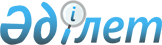 О реализации бюджетной программы "Социальная помощь отдельным категориям нуждающихся граждан по решению местных представительных органов" в 2009 годуПостановление акимата Камыстинского района Костанайской области от 26 января 2009 года № 9. Зарегистрировано Управлением юстиции Камыстинского района Костанайской области 12 февраля 2009 года № 9-11-87

      В соответствии с подпунктом 3) пункта 1 статьи 242 Бюджетного кодекса Республики Казахстан, подпунктами 1-3), 14) пункта 1 статьи 31 Закона Республики Казахстан "О местном государственном управлении в Республике Казахстан", решением Камыстинского районного маслихата от 19 декабря 2008 года № 98 "О районном бюджете Камыстинского района на 2009 год" акимат Камыстинского района ПОСТАНОВЛЯЕТ: 

      1. В целях реализации бюджетной программы "Социальная помощь отдельным категориям нуждающихся граждан по решению местных представительных органов" установить следующие выплаты из местного бюджета:

      1) на погребение умерших несовершеннолетних детей и безработных граждан в размере десятикратного месячного расчетного показателя;

      2) на возмещение расходов, связанных с обследованием на компьютерном томографе детей-инвалидов в размере сто процентов от стоимости обследования на основании расчетных документов; 

      3) на возмещение расходов, связанных с обучением в высших учебных заведениях Республики Казахстан в размере сто процентов от стоимости обучения на основании договора оказания образовательных услуг студентам обучающимся по специальностям особо востребованным на рынке труда района и области;

      4) на дополнительное питание больным туберкулезом в период амбулаторного лечения единовременно в размере пятикратного месячного расчетного показателя;

      5) детям инвалидам ко Дню защиты детей и Дню инвалидов в денежном размере по 1000 тенге;

      6) гражданам (семьям), чей среднедушевой доход ниже черты бедности на документирование (удостоверение личности), на приобретение топлива и развитие подсобного хозяйства в размере до шестидесятикратного месячного расчетного показателя;

      7) единовременная социальная помощь гражданам, в силу определенных обстоятельств нуждающимся в социальной поддержке, (на документирование, погребение, приобретение продуктов питания, одежды, лекарств, обследование в медицинских учреждениях и другое), чей среднедушевой доход ниже прожиточного минимума до десятикратного месячного расчетного показателя;

      8) пенсионерам, старше 80 лет ко Дню пожилых в денежном размере по 1000 тенге;

      9) к государственным праздникам и массовым районным мероприятиям в размере до десятикратного месячного расчетного показателя;

      10) инвалидам ко Дню инвалидов в денежном размере по 1000 тенге;

      11) участникам и инвалидам Великой Отечественной войны и приравненным к ним на подписку на периодические издания до 6 месячных расчетных показателей в год;

      12) почетному гражданину Камыстинского района, участникам Великой Отечественной войны в размере 11 месячных расчетных показателей ежемесячно с даты присвоения звания;

      13) гражданам, чей среднедушевой доходов ниже черты бедности, связи с увеличением размера продовольственной корзины, ежемесячно в размере месячного расчетного показателя;

      14) Персональным пенсионерам и заслуженным работникам Республики Казахстан единовременно в размере 30 000 тенге.

      2. В целях реализации бюджетной программы "Материальное обеспечение детей-инвалидов, воспитывающихся и обучающихся на дому" установить следующую выплату из местного бюджета:

      1) детям-инвалидам, воспитывающимся и обучающимся на дому ежемесячно в размере восьмикратного месячного расчетного показателя.

      3. Определить уполномоченным органом по назначению и выплате социальной помощи государственное учреждение "Камыстинский районный отдел занятости и социальных программ" (далее- уполномоченный орган).

      4. Уполномоченному органу утвердить перечень необходимых документов для назначения социальной помощи.

      5. Выплата социальной помощи осуществляется путем перечисления денежных средств на лицевой счет получателя социальной помощи через банки второго уровня или организации имеющие лицензии Национального банка Республики Казахстан на соответствующие виды банковских операций, согласно спискам, представленным уполномоченным органом. 

      6. Финансирование социальной помощи производить по бюджетной программе "Социальная помощь отдельным категориям нуждающихся граждан по решению местных представительных органов".

      7. Считать утратившими силу постановление акимата Камыстинского района от 17 января 2008 года № 33 "О реализации решения Камыстинского районного маслихата от 21 декабря 2007 года № 17 "О районном бюджете Камыстинского района на 2008 год" (номер государственной регистрации 9-11-64 от 25 февраля 2008 года, опубликованной в районной газете "Новый путь-Бозторгай" от 14 марта 20089 года № 14), постановление акимата Камыстинского района от 01 августа 2008 года № 168 "О внесении дополнений в постановление 17 января 2008 года № 33 "О реализации решения Камыстинского районного маслихата от 21 декабря 2007 года № 17 "О районном бюджете Камыстинского района на 2008 год" (номер государственной регистрации 9-11-78 от 03 сентября 2008 года, опубликованной в районной газете "Новый путь-Бозторгай" от 12 сентября 2008 года № 40), постановление акимата Камыстинского района от 11 сентября 2008 года № 273 "О внесении изменений и дополнений в постановление 17 января 2008 года №  33 "О реализации решения Камыстинского районного маслихата от 21 декабря 2007 года № 17 "О районном бюджете Камыстинского района на 2008 год" (номер государственной регистрации 9-11-83 от 29 декабря 2008 года, опубликованной в районной газете "Новый путь-Бозторгай" от 02 января 2009 года № 1).

      8. Контроль за исполнением настоящего постановления возложить на заместителя акима района Килибаева Алмата Амантаевича.

      9. Данное постановление вводится в действие с 1 января 2009 года.       Аким района                                Б. Утеулин
					© 2012. РГП на ПХВ «Институт законодательства и правовой информации Республики Казахстан» Министерства юстиции Республики Казахстан
				